Сумська міська радаVIІ СКЛИКАННЯ LXIX СЕСІЯРІШЕННЯвід 26 лютого 2020 року № 6513-МРм. СумиРозглянувши звернення громадянина, надані документи, відповідно до протоколу засідання постійної комісії з питань архітектури, містобудування, регулювання земельних відносин, природокористування та екології Сумської міської ради від 11.12.2019 № 178, статей 12, 40, 79-1, 116, 118, 121, 122 Земельного кодексу України, статті 50 Закону України «Про землеустрій», керуючись пунктом 34 частини першої статті 26 Закону України «Про місцеве самоврядування в Україні», Сумська міська рада ВИРІШИЛА:Відмовити Андрухову Андрію Анатолійовичу в наданні дозволу на розроблення проекту землеустрою щодо відведення земельної ділянки у власність за адресою: м. Суми, вул. Кленова, орієнтовною площею 0,1000 га для будівництва і обслуговування жилого будинку, господарських будівель і споруд у зв’язку з невідповідністю місця розташування об’єкта вимогам законів, а саме: у зв’язку з тим, що зазначена земельна ділянка перебуває в приватній власності іншої особи, що підтверджено Державним актом на право приватної власності на землю.Секретар Сумської міської ради                                                          А.В. БарановВиконавець: Михайлик Т.О.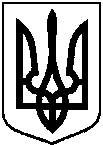 Про відмову Андрухову Андрію Анатолійовичу в наданні дозволу на розроблення проекту землеустрою щодо відведення земельної ділянки                  за адресою: м. Суми,                                                 вул. Кленова